FORMATO DE REEVALUACIÓN DE LIBROS POSTULADOS PARA PUBLICACIÓNEstimado(a) evaluador(a), agradecemos su disposición para auditar las modificaciones hechas al manuscrito enviado en cuya primera evaluación sugirió que lo aprobaría si se cumplía con incorporar los cambios sustanciales mencionados en la misma.Agradecemos que, en esta oportunidad, diligencie los siguientes datos y nos confirme si la segunda versión del manuscrito que enviamos satisface las observaciones que hizo a su primera versión y si, en consecuencia, lo considera apto para su aprobación.Por favor, retorne este archivo, a más tardar, 15 días después de la fecha en que se lo entregamos al correo editorial_fch@unal.edu.coINFORMACIÓN DEL MANUSCRITO y EL EVALUADOR(A)Título del manuscrito:      Nombre del evaluador:      Vinculación laboral actual:      Fecha de entrega del manuscrito al evaluador: 
Fecha de retorno del manuscrito al CE: CONCEPTOEl(a) autor(a) atendió las observaciones: En el estado actual del manuscrito:  En caso de que haya comentarios adicionales, por favor inclúyalos en el siguiente espacio: Firma: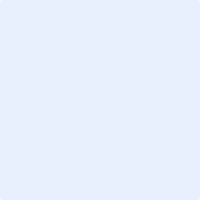 ____________________________NOMBRE DEL EVALUADORNÚMERO DE IDENTIFICACIÓN